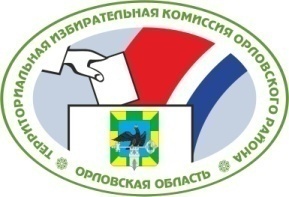 ОРЛОВСКАЯ ОБЛАСТЬТЕРРИТОРИАЛЬНАЯ ИЗБИРАТЕЛЬНАЯ КОМИССИЯОРЛОВСКОГО РАЙОНА                      Р Е Ш Е Н И Е                                                              г. ОрёлО формировании участковой избирательной комиссии избирательного участка № 590           Рассмотрев предложения по кандидатурам для назначения в состав участковой избирательной комиссии избирательного участка № 590, в соответствии со статьями 20, 22, 27, 28 Федерального закона от 12 июня 2002 года № 67-ФЗ «Об основных гарантиях избирательных прав и права на участие в референдуме граждан Российской Федерации», статьями 5, 18, 19 Закона Орловской области от 25 декабря 2012 года №  1453-ОЗ «О системе избирательных комиссий в Орловской области»,  территориальная избирательная комиссия Орловского  района РЕШИЛА:1.  Определить численный состав  участковой избирательной комиссии избирательного участка № 590 – 9 - членов с правом  решающего голоса.2.  Сформировать участковую избирательную комиссию избирательного участка № 590 со  сроком  полномочий пять лет (2018-2023 гг.), назначив в ее состав членами с правом решающего голоса:Бутенину Екатерину Владимировну, предложенную для назначения Региональным отделением в Орловской области политической партии «Демократическая партия России».Васюкову Людмила Григорьевна, предложенную для назначения Орловским районным отделением ОРЛОВСКОГО ОБЛАСТНОГО ОТДЕЛЕНИЯ политической партии "КОММУНИСТИЧЕСКАЯ ПАРТИЯ РОССИЙСКОЙ ФЕДЕРАЦИИ".Ветрову Ольгу Викторовну, предложенную для назначения Орловским региональным отделением Политической партии ЛДПР-Либерально - демократическая  партия  России.Гурову Юлию Игоревну, предложенную для назначения Региональным отделением в Орловской области политической партии «Коммунистическая партия социальной справедливости. Ефремова Юрия  Станиславовича, предложенного для назначения Региональным отделением Политической партии Справедливая Россия в Орловской области.Кудрявцеву Анастасию Владимировну,  предложенную для назначения  Региональной общественной  организацией «Союз женщин Орловской области».Макарову Лидию Викторовну, предложенную для назначения Общественной организацией «Орловское областное общество потребителей».Ступину Зою Николаевну,  предложенную для назначения Орловским местным отделением Орловского регионального отделения Всероссийской политической партии "ЕДИНАЯ РОССИЯ".Хайрулову Ольгу Александровну, предложенную для назначения Территориальным союзом организаций профсоюзов «Федерация профсоюзов Орловской области».          3.  Назначить председателем участковой избирательной комиссии избирательного участка № 590  Ступину Зою Николаевну.              4.  Председателю участковой избирательной комиссии избирательного участка № 590 созвать организационное заседание участковой избирательной комиссии не позднее 7 июня 2018 года.5. Направить настоящее решение в Избирательную комиссию Орловской области и в участковую избирательную комиссию избирательного участка     № 590.6. Опубликовать настоящее решение в Орловской районной газете «Наша жизнь» и разместить его на сайте территориальной избирательной комиссии Орловского  района в информационно-телекоммуникационной сети «Интернет».          6 июня  2018 г.	 № 22/43Председательтерриториальной избирательной комиссии Орловского районаА.С. СтебаковаСекретарьтерриториальной избирательной комиссии Орловского районаИ.Б. Филонова